Protocole préalable à l'entretien et évaluation de l’enfantMenez l’introduction et l’évaluation du développement de l’enfant qui suivent avec tous les enfants de moins de 12 ans (et les enfants plus âgés lorsque nécessaire).Créer des liens :« À quoi est-ce que tu aimes jouer ? »« Comment s’appellent tes camarades de jeu ? Tes frères et sœurs ? »« Qu’est-ce que tu aimes manger ? »Évaluation du développement :« Est-ce que tu peux toucher ta tête ? Ton nez ? Tes genoux ? Tes genoux ? » (Demandez à l’enfant de faire cela rapidement, comme un jeu)« Est-ce que tu peux compter jusqu’à dix ? Est-ce que tu peux compter de dix à zéro ? »« Est-ce que tu peux me parler de trois types de travail que les gens font par ici ? »« Est-ce que tu te rends aux services religieux ? » (Si oui, demander quels jours)« Quel jour de la semaine es-tu né ? Quel jour vient avant ça ? »« Est-ce que tu peux me dire les jours de la semaine, en commençant par dimanche ? Est-ce que tu peux me dire les jours de la semaine dans le sens inverse ? »« Quels jours de la semaine vas-tu à l’école ? »« Est-ce que tu peux me donner le nom des mois de l’année, en commençant par janvier ? Est-ce que tu peux dire le nom des mois de l’année en sens inverse, en commençant par décembre ? »« Combien d’heures y a-t-il dans une journée ? Combien de minutes y a-t-il dans une heure ?« Est-ce qu’il fait jour ou nuit à 23 heures ? À 13 heures ? À 6 heures ? À 19 heures ? »Règles de base :Pauses :« Tu peux faire une pause quand tu veux. Si tu veux boire ou aller aux toilettes, tu n’as pas besoin d’attendre la fin de l’entretien. »Différence entre vérité et mensonge :« Est-ce que tu peux m’expliquer la différence entre la vérité et les mensonges ? »« Si je dis que cette maison est bleue, est-ce que c’est la vérité ou un mensonge ? »« Si je dis que tu t’appelles [X], est-ce que c’est la vérité ou un mensonge ? »« Aujourd’hui, je ne veux parler que de choses qui sont vraies. »Différence entre imaginer et savoir :« Est-ce que tu peux m’expliquer la différence entre imaginer et savoir ? »« On va faire un test. »« Qu’est-ce que tu as fait après l’école hier ? » (Savoir)« Qu’est-ce que ton maître ou ta maîtresse va faire après l’école demain ? » (Imaginer)« Aujourd’hui, je ne veux qu’on parle uniquement des choses que tu sais. »« Si tu ne sais pas quelque chose, n’essaie pas de deviner ou d’imaginer. Dis-moi que tu ne sais pas. Tu peux dire que tu ne sais pas, c’est une réponse acceptable. »Poser la même question plusieurs fois :« Il se peut que je pose la même question d’une manière différente ou plusieurs fois, parce que je veux être sûr que tu comprends. » « Il ne faut pas que tu changes ta réponse quand je fais ça, dis-moi juste ce dont tu te souviens. » « On va faire un test. »« Qu’est-ce que tu as mangé à ton dernier repas ? »« Est-ce que tu as mangé [X] à ton dernier repas ? » (Si l’enfant contredit sa réponse précédente, parlez de l’incohérence, réitérez les règles sur la vérité et le mensonge et qu’il ne faut pas changer sa réponse si la même question revient)Exercice d’entraînement :« Rappelle-toi la dernière fois que tu es allé chez un ami (ou un membre de ta famille). Je voudrais que tu me racontes tout ce que tu as fait pendant cette visite. » « Commence par le moment où tu es arrivé dans la maison, et raconte-moi tout ce dont tu te souviens. »(Une fois que l’enfant a fini de raconter) « Qu’est-ce que tu peux me dire d’autre sur la visite ? Par exemple, quel temps faisait-il ? Qui d’autre était là ? »Une fois que l’enfant a fini de raconter, enchaînez avec quelques questions comme :« Est-ce que moi j’étais chez ton ami/proche ce jour-là ? » (S’il répond oui, rappelez la règle sur la vérité)« Qu’est-ce que le père/la mère de ton ami a fait après que tu sois parti ? » (S’il donne une réponse, rappelez la règle sur la différence entre imaginer et savoir. Rappelez-lui qu’il peut très bien dire « Je ne sais pas »)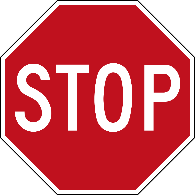 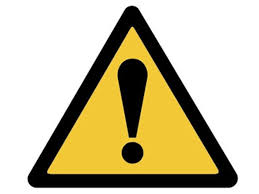 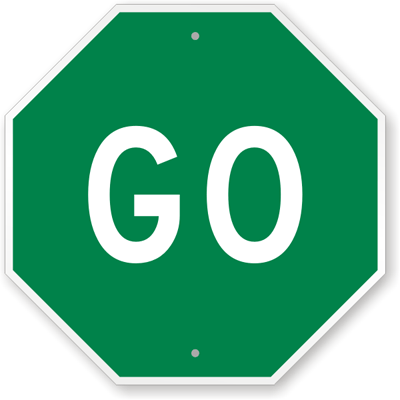 